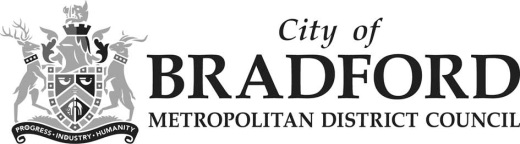 EMPLOYEE HEALTH AND WELLBEING MANAGEMENT REFERRAL FORMPlease note: Employees have a right to a copy of this referral. The form must be discussed with the individual being referred and must be completed by the referring manager.(Forms may be returned if the form is incomplete or information is missing, delaying any advice, support and recommendations)HR Plus Case Number:N.B. Referrals for Bradford Council employees will not be accepted without thisBradford Childrens Family Trust   Referral                 YES/NOSECTION 1 – EMPLOYEE DETAILSSECTION 1 – EMPLOYEE DETAILSSECTION 1 – EMPLOYEE DETAILSSECTION 1 – EMPLOYEE DETAILSTitle:Full Name:Date Of Birth:Payroll Number:Post Title:Department:Service Area:Work Location:Home Address:Postcode: Contact Telephone Numbers:Work:Home:Mobile:(Please provide up to date mobile numbers as we will be providing SMS appointments )Email Address:Are there any special circumstances that Employee Health & Wellbeing need to take into account when arranging a consultation e.g. holiday dates, access, mobility, communication etc.? If yes please give details: Are there any special circumstances that Employee Health & Wellbeing need to take into account when arranging a consultation e.g. holiday dates, access, mobility, communication etc.? If yes please give details: Are there any special circumstances that Employee Health & Wellbeing need to take into account when arranging a consultation e.g. holiday dates, access, mobility, communication etc.? If yes please give details: Are there any special circumstances that Employee Health & Wellbeing need to take into account when arranging a consultation e.g. holiday dates, access, mobility, communication etc.? If yes please give details: SECTION 2 – REFERRER’S DETAILSSECTION 2 – REFERRER’S DETAILSSECTION 2 – REFERRER’S DETAILSSECTION 2 – REFERRER’S DETAILSSECTION 2 – REFERRER’S DETAILSSECTION 2 – REFERRER’S DETAILSSECTION 2 – REFERRER’S DETAILSReferring Managers Name:Work Address:Position:Work Address:Contact Telephone Numbers: Work:Mobile: Work:Mobile: Work:Mobile: Work Address:Email Address:(individual email not a group email address)Please Note: The Manager and HR Contact will both receive a copy of the Occupational Health Report (unless indicated otherwise).Please Note: The Manager and HR Contact will both receive a copy of the Occupational Health Report (unless indicated otherwise).Please Note: The Manager and HR Contact will both receive a copy of the Occupational Health Report (unless indicated otherwise).Please Note: The Manager and HR Contact will both receive a copy of the Occupational Health Report (unless indicated otherwise).Please Note: The Manager and HR Contact will both receive a copy of the Occupational Health Report (unless indicated otherwise).Please Note: The Manager and HR Contact will both receive a copy of the Occupational Health Report (unless indicated otherwise).Please Note: The Manager and HR Contact will both receive a copy of the Occupational Health Report (unless indicated otherwise).HR Contact:(state HR Plus if using this service)HR Contact:(state HR Plus if using this service)Telephone No.:Telephone No.:I confirm that I have discussed this referral with the employee, offered them a copy of the form and that they are aware of the potential outcomes following the assessment and subsequent report. I confirm that I have discussed this referral with the employee, offered them a copy of the form and that they are aware of the potential outcomes following the assessment and subsequent report. I confirm that I have discussed this referral with the employee, offered them a copy of the form and that they are aware of the potential outcomes following the assessment and subsequent report. I confirm that I have discussed this referral with the employee, offered them a copy of the form and that they are aware of the potential outcomes following the assessment and subsequent report. I confirm that I have discussed this referral with the employee, offered them a copy of the form and that they are aware of the potential outcomes following the assessment and subsequent report. I confirm that I have discussed this referral with the employee, offered them a copy of the form and that they are aware of the potential outcomes following the assessment and subsequent report. YES/NOHas the employee been seen by Employee Health and Wellbeing before?Has the employee been seen by Employee Health and Wellbeing before?Has the employee been seen by Employee Health and Wellbeing before?Has the employee been seen by Employee Health and Wellbeing before?Has the employee been seen by Employee Health and Wellbeing before?Has the employee been seen by Employee Health and Wellbeing before?YES/NOFinancial Code:(Full Budget Share Schools – please indicate)Financial Code:(Full Budget Share Schools – please indicate)Financial Code:(Full Budget Share Schools – please indicate)Financial Code:(Full Budget Share Schools – please indicate)Financial Code:(Full Budget Share Schools – please indicate)This information must be enteredThis information must be enteredPlease indicate if management will be willing to fund any further interventions such as counselling or physiotherapy to aid the individuals recovery:Please indicate if management will be willing to fund any further interventions such as counselling or physiotherapy to aid the individuals recovery:Please indicate if management will be willing to fund any further interventions such as counselling or physiotherapy to aid the individuals recovery:Please indicate if management will be willing to fund any further interventions such as counselling or physiotherapy to aid the individuals recovery:Please indicate if management will be willing to fund any further interventions such as counselling or physiotherapy to aid the individuals recovery:YES/NOYES/NOSECTION 3 – EMPLOYMENT DETAILSSECTION 3 – EMPLOYMENT DETAILSSECTION 3 – EMPLOYMENT DETAILSSECTION 3 – EMPLOYMENT DETAILSSECTION 3 – EMPLOYMENT DETAILSSECTION 3 – EMPLOYMENT DETAILSSECTION 3 – EMPLOYMENT DETAILSHours of Work: Start date of role:Start date of role:Please give details of the employees shift pattern eg: office hours, weekend work, night workingPlease give details of the employees shift pattern eg: office hours, weekend work, night workingPlease give details of the employees shift pattern eg: office hours, weekend work, night workingPlease give details of the employees shift pattern eg: office hours, weekend work, night workingPlease give details of the employees shift pattern eg: office hours, weekend work, night workingPlease give details of the employees shift pattern eg: office hours, weekend work, night workingPlease give details of the employees shift pattern eg: office hours, weekend work, night workingPlease give details of any driving activity as part of the role: Please give details of any driving activity as part of the role: HGV/Car/OtherHGV/Car/OtherHGV/Car/OtherHGV/Car/OtherHGV/Car/OtherPlease include information about any significant aspects of the job which the Occupational Health Adviser or Physician should be aware of:Please include information about any significant aspects of the job which the Occupational Health Adviser or Physician should be aware of:Please include information about any significant aspects of the job which the Occupational Health Adviser or Physician should be aware of:Please include information about any significant aspects of the job which the Occupational Health Adviser or Physician should be aware of:Please include information about any significant aspects of the job which the Occupational Health Adviser or Physician should be aware of:Please include information about any significant aspects of the job which the Occupational Health Adviser or Physician should be aware of:Please include information about any significant aspects of the job which the Occupational Health Adviser or Physician should be aware of:Details of working environment which may be relevant to this referral (please give details e.g. office based, outdoors, industrial): Details of working environment which may be relevant to this referral (please give details e.g. office based, outdoors, industrial): Details of working environment which may be relevant to this referral (please give details e.g. office based, outdoors, industrial): Details of working environment which may be relevant to this referral (please give details e.g. office based, outdoors, industrial): Details of working environment which may be relevant to this referral (please give details e.g. office based, outdoors, industrial): Details of working environment which may be relevant to this referral (please give details e.g. office based, outdoors, industrial): Details of working environment which may be relevant to this referral (please give details e.g. office based, outdoors, industrial):   Sedentary (office based)  Manual  Involving lifting weights over 10 kilograms  Require the use of power or vibrating tools  Prolonged outdoor exposure  Driving on Company Business   Driving – FLT, HGV, etc  Shift Working  Lone Working  Safety Critical Role or Tasks  Working at Heights  Confined Spaces  Working with hazardous substances  Other (please detail)  Sedentary (office based)  Manual  Involving lifting weights over 10 kilograms  Require the use of power or vibrating tools  Prolonged outdoor exposure  Driving on Company Business   Driving – FLT, HGV, etc  Shift Working  Lone Working  Safety Critical Role or Tasks  Working at Heights  Confined Spaces  Working with hazardous substances  Other (please detail)  Sedentary (office based)  Manual  Involving lifting weights over 10 kilograms  Require the use of power or vibrating tools  Prolonged outdoor exposure  Driving on Company Business   Driving – FLT, HGV, etc  Shift Working  Lone Working  Safety Critical Role or Tasks  Working at Heights  Confined Spaces  Working with hazardous substances  Other (please detail)  Sedentary (office based)  Manual  Involving lifting weights over 10 kilograms  Require the use of power or vibrating tools  Prolonged outdoor exposure  Driving on Company Business   Driving – FLT, HGV, etc  Shift Working  Lone Working  Safety Critical Role or Tasks  Working at Heights  Confined Spaces  Working with hazardous substances  Other (please detail)  Sedentary (office based)  Manual  Involving lifting weights over 10 kilograms  Require the use of power or vibrating tools  Prolonged outdoor exposure  Driving on Company Business   Driving – FLT, HGV, etc  Shift Working  Lone Working  Safety Critical Role or Tasks  Working at Heights  Confined Spaces  Working with hazardous substances  Other (please detail)  Sedentary (office based)  Manual  Involving lifting weights over 10 kilograms  Require the use of power or vibrating tools  Prolonged outdoor exposure  Driving on Company Business   Driving – FLT, HGV, etc  Shift Working  Lone Working  Safety Critical Role or Tasks  Working at Heights  Confined Spaces  Working with hazardous substances  Other (please detail)  Sedentary (office based)  Manual  Involving lifting weights over 10 kilograms  Require the use of power or vibrating tools  Prolonged outdoor exposure  Driving on Company Business   Driving – FLT, HGV, etc  Shift Working  Lone Working  Safety Critical Role or Tasks  Working at Heights  Confined Spaces  Working with hazardous substances  Other (please detail)SECTION 4 – REASON(S) FOR REFERRALSECTION 4 – REASON(S) FOR REFERRALSECTION 4 – REASON(S) FOR REFERRALSECTION 4 – REASON(S) FOR REFERRALSECTION 4 – REASON(S) FOR REFERRALPlease tick all that apply:Please tick all that apply:Please tick all that apply:Please tick all that apply:Please tick all that apply:Frequent short term absence (please attach sickness absence history)Frequent short term absence (please attach sickness absence history)Frequent short term absence (please attach sickness absence history)Frequent short term absence (please attach sickness absence history)2 weeks sickness absence or longer2 weeks sickness absence or longer2 weeks sickness absence or longer2 weeks sickness absence or longerReturn to work following sicknessReturn to work following sicknessReturn to work following sicknessReturn to work following sicknessReturn to work following accidentReturn to work following accidentReturn to work following accidentReturn to work following accidentPossible work-related stress (please attach Individual Stress Management Action Plan)Action aAction Plan  Action Plan - ISMAP(available on BradNet /Health & Wellbeing Support)Management Action Plan - ISMAP(available on BradNet /Health & Wellbeing Support)stressors, please include a completed Individual Stress Management Action Plan - ISMAP(available on BradNet /Health & Wellbeing Support)Possible work-related stress (please attach Individual Stress Management Action Plan)Action aAction Plan  Action Plan - ISMAP(available on BradNet /Health & Wellbeing Support)Management Action Plan - ISMAP(available on BradNet /Health & Wellbeing Support)stressors, please include a completed Individual Stress Management Action Plan - ISMAP(available on BradNet /Health & Wellbeing Support)Possible work-related stress (please attach Individual Stress Management Action Plan)Action aAction Plan  Action Plan - ISMAP(available on BradNet /Health & Wellbeing Support)Management Action Plan - ISMAP(available on BradNet /Health & Wellbeing Support)stressors, please include a completed Individual Stress Management Action Plan - ISMAP(available on BradNet /Health & Wellbeing Support)Possible work-related stress (please attach Individual Stress Management Action Plan)Action aAction Plan  Action Plan - ISMAP(available on BradNet /Health & Wellbeing Support)Management Action Plan - ISMAP(available on BradNet /Health & Wellbeing Support)stressors, please include a completed Individual Stress Management Action Plan - ISMAP(available on BradNet /Health & Wellbeing Support)Consideration for Ill Health Retirement (please attach a completed RTM form) members only) Consideration for Ill Health Retirement (please attach a completed RTM form) members only) Consideration for Ill Health Retirement (please attach a completed RTM form) members only) Consideration for Ill Health Retirement (please attach a completed RTM form) members only) Other reason (please give full details): Other reason (please give full details): Other reason (please give full details): Other reason (please give full details): Is the employee currently absent?Is the employee currently absent?Yes/NoIf YES, 1st day sick:Current Absence Details: (Please provide detailed information)Current Absence Details: (Please provide detailed information)Current Absence Details: (Please provide detailed information)Current Absence Details: (Please provide detailed information)Current Absence Details: (Please provide detailed information)Details of previous sickness absence history (include last 24 months)(attach a sickness absence summary if available/appropriate):Details of previous sickness absence history (include last 24 months)(attach a sickness absence summary if available/appropriate):Details of previous sickness absence history (include last 24 months)(attach a sickness absence summary if available/appropriate):Details of previous sickness absence history (include last 24 months)(attach a sickness absence summary if available/appropriate):Details of previous sickness absence history (include last 24 months)(attach a sickness absence summary if available/appropriate):Date FromDate ToReasonReasonReasonWhat actions have Management already taken:What actions have Management already taken:What actions have Management already taken:What actions have Management already taken:What actions have Management already taken:Are there any other relevant issues which the Employee Health & Wellbeing Service needs to be aware of e.g. outstanding disciplinary/grievance/capability issues?Are there any other relevant issues which the Employee Health & Wellbeing Service needs to be aware of e.g. outstanding disciplinary/grievance/capability issues?Are there any other relevant issues which the Employee Health & Wellbeing Service needs to be aware of e.g. outstanding disciplinary/grievance/capability issues?Are there any other relevant issues which the Employee Health & Wellbeing Service needs to be aware of e.g. outstanding disciplinary/grievance/capability issues?Are there any other relevant issues which the Employee Health & Wellbeing Service needs to be aware of e.g. outstanding disciplinary/grievance/capability issues?SECTION 5 – EMPLOYEE HEALTH & WELLBEING REPORTSSECTION 5 – EMPLOYEE HEALTH & WELLBEING REPORTSEmployee Health & Wellbeing reports will cover the following remit as applicable to each case:Employee Health & Wellbeing reports will cover the following remit as applicable to each case:Medical condition, any underlying medical conditions including treatment or medication which may impact on work.Medical condition, any underlying medical conditions including treatment or medication which may impact on work.Likely date of return to work and indication of how long the absence is expected to last. Likely date of return to work and indication of how long the absence is expected to last. Details of any suggested adjustments and any duties the employee should not undertake on a temporary or permanent basis.Details of any suggested adjustments and any duties the employee should not undertake on a temporary or permanent basis.Likelihood that any condition may fall under the Disability legislation outlined in the Equality Act 2010.Likelihood that any condition may fall under the Disability legislation outlined in the Equality Act 2010.An indication of whether or not the employee fits the criteria for medical redeployment where applicable. An indication of whether or not the employee fits the criteria for medical redeployment where applicable. An indication that the employee is fit to attend interviews/hearings in relation to any process and when they may be fit to attend. An indication that the employee is fit to attend interviews/hearings in relation to any process and when they may be fit to attend. Date of referral: Please Note:  	If Ill Health Retirement is being considered, please attach a completed RTM form (WYPF members only)   https://www.bradford.gov.uk/employeehealthISMAP (Individual Stress Management Action Plan) where appropriate https://www.bradford.gov.uk/employeehealth  On completion of this referral;  please return as follows: Email:		OccupationalHealthAdmin@bradford.gov.uk  Post:		Employee Health & Wellbeing Service, Ground Floor, City Hall, Centenary Square, 			Bradford BD1 1HYPlease Note:  	If Ill Health Retirement is being considered, please attach a completed RTM form (WYPF members only)   https://www.bradford.gov.uk/employeehealthISMAP (Individual Stress Management Action Plan) where appropriate https://www.bradford.gov.uk/employeehealth  On completion of this referral;  please return as follows: Email:		OccupationalHealthAdmin@bradford.gov.uk  Post:		Employee Health & Wellbeing Service, Ground Floor, City Hall, Centenary Square, 			Bradford BD1 1HY